Jacqueline Aqui NA September Hours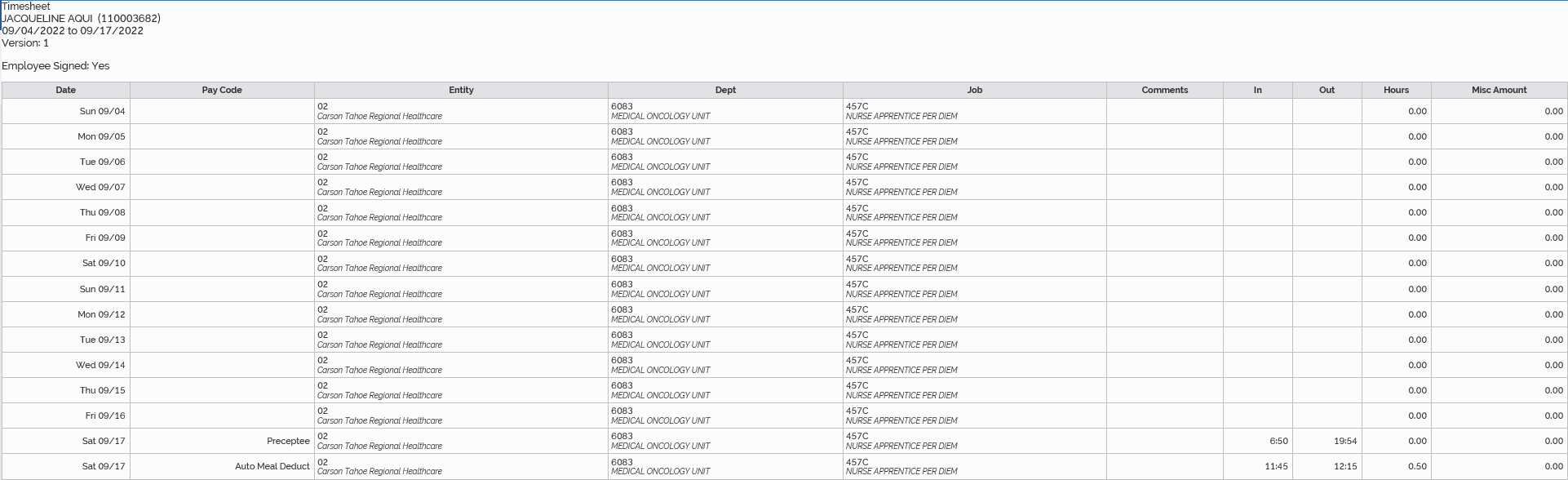 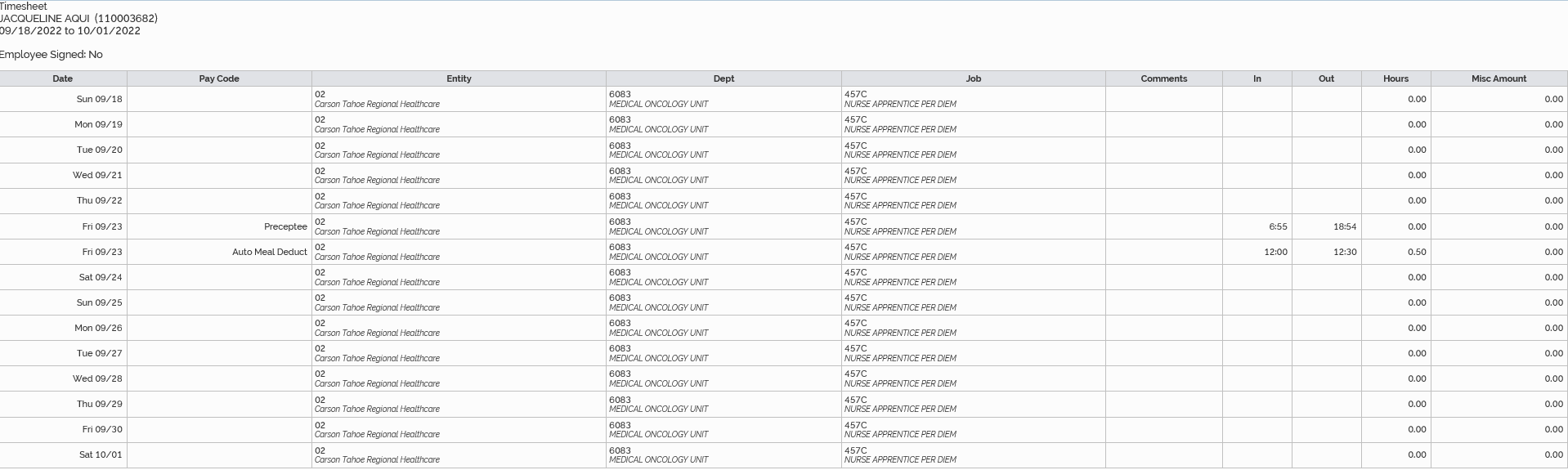 8/17/2022 12 hours and 34 minutes9/23/2022 11 hours and 29 minutes Total September Time: 24 hours and 3 minutes